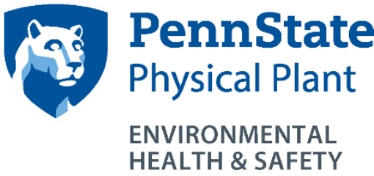 Paint Handling and DisposalPaint is a very commonly used chemical, both residentially and in the workplace. Since paint is so commonplace, it is often mishandled. Some paints are hazardous and need to be handled according to state and federal regulations. Below is a description of a few of the types of paint and the proper disposal and handling of them. Paint, like most other chemicals, is very useful and safe when it is handled with respect and care.TypesThere are two basic types of paint available today, latex and oil-based. Latex paints are water based and are considered non-hazardous. Oil-based paints, sometimes designated with the word alkyd, are flammable and thus considered hazardous. Older paints and some specialty paints, like aircraft or marine paints, still contain heavy metals or PCB's that can be harmful to people, as well as being flammable. The ingredients should be listed on the side of the container. Please make sure that the type of paint being used is the one that is best suited to the project. And if at all possible, use latex paint, as it is the most environmentally friendly and least toxic paint.Managing SuppliesThe best way to help with paint disposal is to manage supplies.  Buy only what is needed and, if at all possible, only buy latex paint. Latex paint is much easier to cleanup (just rinse with soap and water) and disposal is less expensive. Oil-based paint needs other hazardous materials (paint thinner, mineral spirits or turpentine) for cleanup and thus generates more waste for disposal. These cleaners also cost more money, which adds to project costs.  Oil-based paint and its cleaners are fire hazards since they are flammable. Also, rags used to clean up oil-based paints can easily catch fire, or even spontaneously combust, if stored improperly. If old paint that can no longer be used or will never be used is present, please contact EHS for disposal.RecyclingUnopened containers of paint can be sent to Lion Surplus for resale. Any chemicals, including oil-based paint are also available through the EHS chemical redistribution program. Please contact EHS for availability.  DisposalThe disposal of all paint that cannot be reused should be through EHS. To do this, please fill out the chemical waste pickup request form available on the EHS website, www.ehs.psu.edu, under Waste Disposal. Any cleaning supplies, rags, brushes, etc. used with oil-based paint should be disposed of through EHS. Supplies associated with latex paint can all be disposed in the regular trash after being cleaned with soap and water. The rinsate can then be disposed in the sink.Prepared by Kevin Myers